CURRICULUM VITAEDr: Rahul VermaD.M.C./R/06379	 Contact no: +91-9968822296Email:verma.rahul18284@gmail.com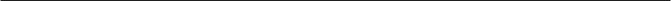  CAREER OBJECTIVEI am qualified  medical professional (MBBS) having working experience of  4.5 years of knowledge of various clinical specialties with Post graduate diploma in health and hospital management and working knowledge TPA sector . I would like to be part organization to achieve goals of organization and personnel goals by contributing with the utmost utilization of my acquired academic knowledge and clinical and learned management skills. I am honest, punctual, creative, responsible, friendly and trustworthy person who enjoy with people from different backgrounds’ enjoy challenges and opportunities to develop new skills. WORKING EXPERIENCE 1.ASSISTANT MANAGER ( Pre-authorization ):   Paramount TPA health services Pvt Ltd,  new delhi ( 16-12-14 -Till now)  i) Medical processing of cashless,reimbursement hospital claims,                 identication of frauds             ii) Processing claims on corporate and priority basis .            iii) Assessment of claims within stipulated service standard,in               accurate and timely manner         iv) Working in team and helping other junior doctors with my clinical               experience 2. JUNIOR RESIDENT: (2 yr 9 months)    Institute of liver and biliary sciences vasant kunj,new delhi ( 28-02- 2012 to 11-12-2014)            1.  Posted in endoscopy day care where independently handling job of a medical professional.As a medical professional involve in solving patient and relative queries regarding various procedures, patient care, treatment and post procedure guidance about treatment. Coordinating with senior doctors and consultants to carry out procedures smoothly.           2. Involved in evaluation, development and implementation of various     ideas leading to patient satisfaction and cooperating with nursing and administrative staff for their day to day issues and solving them to provide their satisfaction.                                                                                                                        3. Actively Participated in Hepatitis B camps organized by institute.            4. Actively participated  and part of clinical auditing of files in hospital3. JUNIOR RESIDENT: (1 yr 4 months)All India Institute of Medical Science (6-10-2010 to 5-1- 2012)Posted in medical and surgical emergency department – responsible for primary management of acute medical and surgical diseases like myocardial infarction, bronchial asthma, renal colic etc. and performing lifesaving procedures like intubation and Coordinating with senior doctors for further management.                                                                                                                4. JUNIOR RESIDENT: (4 months)Loknayak and jaiprakash hospital ,new delhi (19-5-2010-to 3-9-2010 )Posted as junior resident in department of Orthopaedics where I gained my clinical knowledge by Involving in timely diagnosis and treatment of patient with orthopaedic problems.PROFESSIONAL QUALIFICATION PGDBM-HMT-(Post graduate diploma  in business management -health and hospital management):-from Academy of Hospital administration(AHA),  NOIDA, affiliated to Punjab Techanical University .Basic knowledge of Hospital management ,Health Policies, Health Economics ,Planning of Hospital and Core services ,Health insurance, Human resource management ,operation management, hospital cost accounting .   MBBS: - Maulana Azad Medical College, New Delhi (July 2004- March 2010) (University: Delhi University, New Delhi.)-Studied medicine, surgery, Paediatrics, obs & genecology, ENT, opthalmonology etc. INTERNSHIP: - Interned at Lok Nayak Jai Prakash ,GB Pant and Guru Nanak Eye hospital   New Delhi associated with Maulana Azad Medical College along with 2 month rural posting in Maharishi Balmiki Hospital,Poot Kurd Delhi  (15th March,2009 to 14 March,2010). Attended OPD, Kept patient records. Took sample for Lab. Test, Attended emergency calls, Given rounds to consultants, Done catheterization, naso-gastric intubation & various bed side procedures, Assisted major/minor surgeries in OT including laparotomy, laparoscopic cholecystectomy, caesarean, nailing/plating etc. Assisted more normal deliveries, Attended ICU/NICU patients. Case presentation & seminars, Counselling of patients & attendants.REGISTRATION: -Delhi Medical Council (Permanent): D.M.C./R/06379, Dated- 09.04.2010EDUCATIONAL QUALIFICATION XIIth passed from C.B.S.E. Board in 2001. Xth passed from C.B.S.E. Board 1999. EXTRA CURRICULAR ACTIVITIESActive participant in various cultural activities and competitions.Awarded best football player of Batch. CERTIFICATES 1. Biomedical waste management  2. Basic surgical skills and life support PERSONAL DETAILSDECLARATIONI, Rahul verma, hereby declare that all the information stated above is true to the best of my knowledge. In case of an opportunity, I shall abide by the rules and regulations of my host organization and be sincere, dedicated and punctual towards carrying out my duties.RAHUL VERMADr.Rahul Verma NameSh.Shivkant Verma Father name18/02/1984 D.O.BMaleGenderUnmarried Marital statusHindi & English Language knownAsianEthnicityH1692, Keshav Puram, Awas VikasNo.-1, Kalyan Pur, Kanpur, U.p.  Phone no.:09792862057Permanent address: --  B-6/B-2 I.I.T CAMPUS HAUZ KHAS New Delhi-110016Local address: